ABN - 14 852 335 677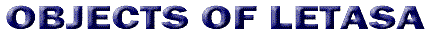 AGENDAHeld on Friday 30 August 2013at theAdelaide Meeting and Conference Centre, 180 Port Road Hindmarsh 5007Business Session: Chaired by			Commenced at 	Present:   Apologies: Minutes:MOTION: The Minutes from the last meeting are a clear and accurate record of the proceedings. Moved:  Seconded:  Proposed Constitutional Change MOTION:  Moved                    and seconded 3.  OBJECTS OF THE ASSOCIATION3.1	To promote and provide support for legal and civics education in schools in South Australia 3.2	To publish and disseminate legal and civics education resources3.3	To link with the broader legal community for teachers and studentsReasons for the changeThe LETASA Executive agreed to include civics education in light of the Civics Education Australian Curriculum developments.It seems a logical inclusion in light of the content of the Civics Education Australian Curriculum Draft as it covers many of the topics that Legal Studies develops in detail at senior level.President’s Report: Peter CavourasPrinted in Legal Brief.MOTION: The President’s report be accepted Moved:   Seconded: Treasurer’s Report: Kathleen MeyersMOTION: The Treasurer’s report is a clear and accurate account of LETASA’S financial position and should be accepted. Moved:  Kathleen MeyersSeconded: Election of the 2013 – 2014 Committee The following office bearers were elected:	President:				Vice President:  			Treasurer:	Secretary: 			Membership Secretary:	Technology and Web Manager: Publications Officer: 					Country Liaison Person: 	Ex-officio:  Courts Education Officer	        Parliament Education OfficerThe following members were duly elected to the LETASA COMMITTEE of  2013 – 2014 – (not less than 5 members of the Association and a maximum resolved at the AGM – s 6.2 Legal Education Teachers Association Constitution)Next AGM Meeting August 2014BOB TUCKER MEMORIAL AWARD Described by:	Peter CavourasPresented by:	Peter CavourasAWARDED TO:  LETASA SERVICE  AWARD Described by:  Presented by:  AWARDED  TO:  ANY OTHER BUSINESSMeeting Concluded at